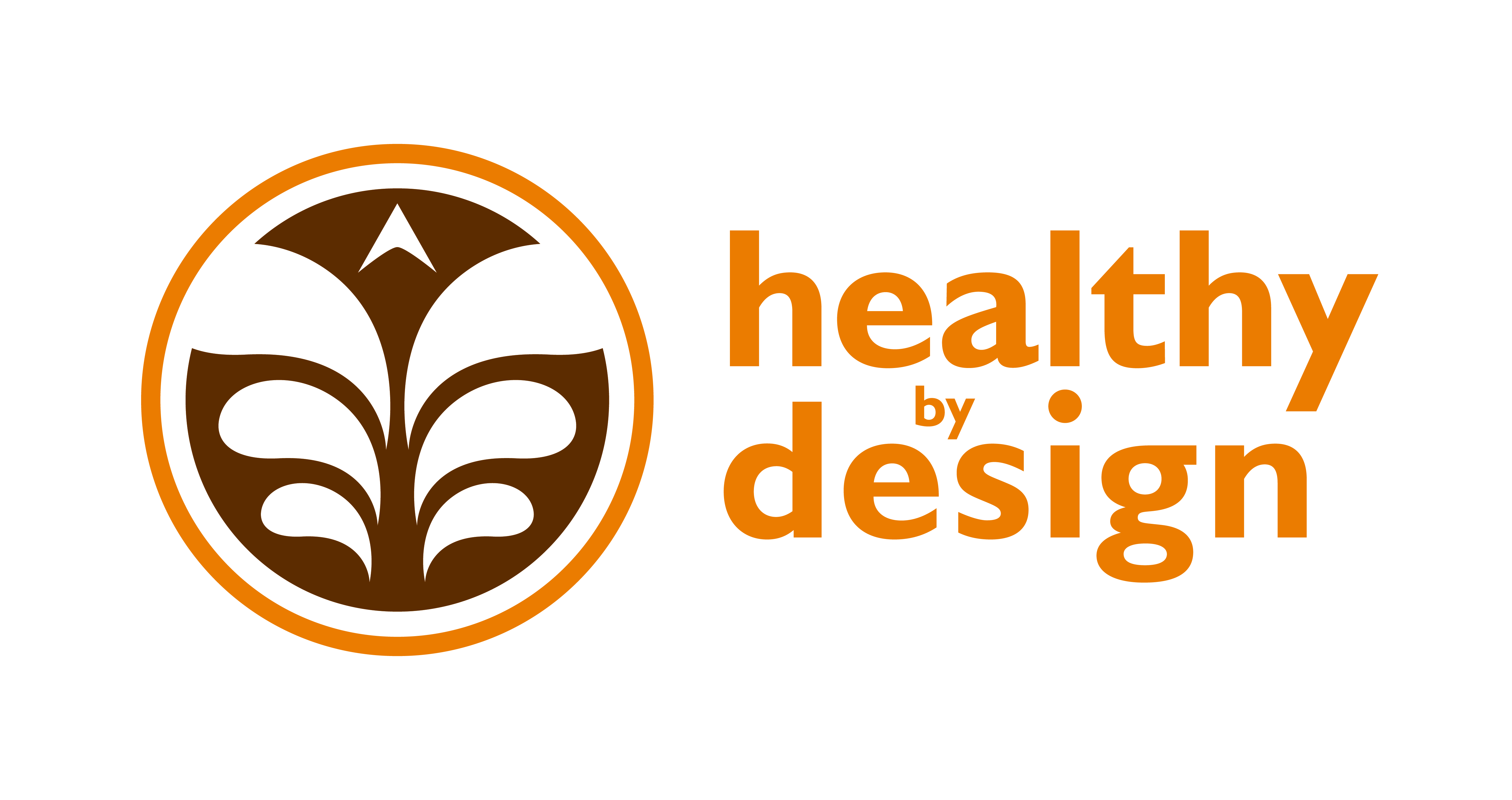 CoalitionCreating a Community that is Healthy By DesignNovember 6, 2012			        	                      	        Meeting NotesAttendees:Shelley Hayes: Billings Clinic	Bruce MacIntyre: Chamber of Commerce	Luke Kobold: Billings Clinic	Tracy Neary: St. Vincent HealthcareJeanne Manske: Billings Clinic	Shawn Hinz:RiverStone HealthSister Jennifer: St. Vincent Healthcare	Alyssa Auvinen: RiverStone HealthKaren Sanford-Gall: Big Sky State Games	Laura Holmlund: RiverStone Health	Hannah Miller: RiverStone Health	Sara Rehmer: RiverStone Health Barbara Schneeman: RiverStone Health	Colin Dow: St. Vincent HealthcareShaye Skovgaard: MSUB Extension Office	Bernie Mason: MSUB Extension OfficeApril Keippel: St. Vincent Healthcare	Hillary Hanson: RiverStone HealthDarlene Tussing: City-County Planning Department Tori Kidgell: RiverStone HealthAnnouncementsNew to HBD – Shaye Skovgaard, replacing Bernie Mason at the MSUB extension office; Colin Dow from St. Vincent Healthcare; Jeanne Manske from Billings ClinicBernie – Retired from the extension office but will continue doing the Strong Woman classesDiscussionWebsite updateMain page – Changed working to indicate we are a local groupPITCH is being updated so we will add that when the updates are finalDoes not show workgroup’s name, but lists an initiative.  Through this we can access other group’s plans; this is also available for public access. Plans are updated quarterlyAdded Media section – Anytime we are in the media we will add it to this section, i.e. Billings Gazette articles, radio, etc.Latest news – this page can get pretty lengthy, thinking about adding a calendar to minimize the length.Applying – Circle at top left of page says; Apply for Event recognition, maybe change this to Apply Here for event recognition.Need to change CHA to 2011Successes – shows the past accomplishments of HBDWe need to share our stories of events that are continual, i.e. Gardener’s MarkerChanges this time around were directed more at formatting, next time updates will be more contentEvents – Specify they have received Healthy By Design recognitionIf you have any suggestions for updates or improvements let Sara knowAlex Tyson at the Chamber’s office can get a list of events happening in the area. We could use this list to offer them Healthy By Design opportunitiesDo we want the minutes on the website? Yes, it helps with transparency.Should there be an approval process for minutesDon’t call them minutes, call them notesWe will put them on the website as notesWe will send them out by e-mail and if there are any necessary changes please have them back within one week.We will start posting them with these notesCan add a disclaimer for past notes contact RiverStone Health and also that these meetings have been happening since…How are our partners using the website?It is important to draw on in as often as possibleHillary uses it during presentationsIt is used in the Community Health AssessmentNext meeting we will have a report telling us how many people access the site.Gardener’s MarketRiverStone received a grant through FDA-Department of Agriculture to promote the market.Buyers were able to use WIC checks – we will promote this more next yearNext 3 months the focus will be on improving next year’s marketsApril is facilitation some focus groupsWant to have focus groups for residents on Southside and North park areaAdvertisement is keyIf you have any input on producers let Alyssa knowIf you are interested in volunteering let Alyssa knowNeed to sign in vendors and count the number of people attendingAsk the focus groups if they attended the marketHaving the Master Gardeners there was a good connectionThey want to be more involved, maybe with demonstrationsMontana LegislatureNext time we meet they will have completed their 1st sessionCall to action – please pay attention to theseWorksite Wellness – Alyssa Auvinen & Tracy NearyWorking to redesign “How to improve work place environment”Should have a draft complete by next weekSpeaking events scheduledDecember 7th – Safety FestDowntown Billings Rotary – Spring timeWork with Cindy Mullard for internship opportunitiesHad request for speakers in school setting and from First Interstate BankHow do we approach corporations when “outsiders” aren’t allowed in buildingThis may be an opportunity for Shape Up MontanaWill still take members if anyone is interested in joining this workgroupHealthy Weight – Alyssa Auvinen & Elizabeth CieminsElizabeth not able to be here, on call with providers from Billings ClinicHave providers train for motivation interviewing5210Weight of the Nation screening around 45 people attended on the 11th at Billings Clinic This is a good way to get conversation rollingGave 10 tips for weight lossWhen presenting to School district use 5210Health Equity – Shawn Hinz & April Keippel Gender based Focus GroupWomen have less leisure time then menWomen like to exercise sociallyDon’t have time one lunch break – worried about physical appearance afterThree GroupsGroup 1 - Pedometer onlyGroup 2 - Pedometer and online support groupGroup 3 - Pedometer, online support group and face to face groupsPedometer tracks steps for 7 days this encourages being active in everyday life.Condition 2 – weekly e-mail messagesCondition 3 – focusing on getting strong enough and active in everyday life.Participation dropped off each monthWould like feedback and ideasBuilt Environment – Laura Holmlund & Hillary HansonThis was formally known as Complete StreetsComplete Streets policy was passed just a little over a year agoHow is it helping our community? – Need a benchmark report for this.Selling Points – Implementation, Different modes of transportationNot all of these are updated annuallyThis is a very active workgroupAdding a full report – Each chapter will start with a personal story.In middle of writing chapters of reportWill bring in graphic designer to design reportThere is not anything like this report anywhere in the countryPersonal story – if you know anyone who is affected by how our community is built let us know.We want to keep this positiveCTEP Project - HannahMoney communities receive to improve transportation1st phase next Spring, 2nd phase Fall – Focus on predictability and Rules of the RoadTo make a safer community/Yellowstone CountyHave sent out a survey for “Rules of the Road,” it is also on Facebook and websiteRecognition Program – Sara Rehmer & Luke Kobold Implemented a new application on the website in AugustThere was an influx of applications in August and SeptemberThe website shows who applied and what yearThank you for providing great comments. If you have any other comments or ideas please let Sara know.We do have applications from previous yearsNeed to set up a system to get events to reapply.Changing “Apply for Event recognition” to “Apply Here for event recognition”.Talk about putting examples of best practices on websiteNext Coalition meeting: Tuesday, February 5th from 12:00pm – 1:30pm in the Yellowstone Room of the Lil Anderson Center at RiverStone Health.